In diesem Schreiben informieren wir Sie über die zur Nutzung von BigBlueButton erforderliche Verarbeitung von personenbezogenen Daten.Wer ist verantwortlich für die Verarbeitung meiner Daten?Verantwortlich ist die Schule: [Adresse der Schule], vertreten durch [SchulleiterIn]An wen kann ich mich wenden, wenn ich Fragen zum Datenschutz habe?Fragen zum Datenschutz können Sie an die behördlich bestellte schulische Datenschutzbeauftragte stellen: [Name DatenschützerIn], [E-Mailadresse]Zu welchem Zweck sollen meine Daten verarbeitet werden?Die Verarbeitung ist erforderlich zur Nutzung von BigBlueButton, einer Videokonferenz-Plattform, zur Durchführung von Online-Unterrichtseinheiten in der Lerngruppe, individueller Betreuung, Beratung in Kleingruppen oder Einzeltreffen zwischen Schüler*innen und Lehrkräften.Auf welcher Rechtsgrundlage erfolgt die Verarbeitung?Die Verarbeitung erfolgt auf der Grundlage Ihrer Einwilligung.Welche personenbezogenen Daten werden bei Teilnahme an einer Videokonferenz verarbeitet?Bei der Teilnahme an einer Videokonferenz ohne ein persönliches Nutzerkonto werden Metadaten zur Konferenz verarbeitet: Thema, Beschreibung (optional), IP-Adresse des Teilnehmers und Informationen zum genutzten Endgerät. Bei Nutzung der Chat-Funktion in BigBlueButton sind die Chat-Inhalte Gegenstand der Verarbeitung. Bei Bestehen eines persönlichen, schulischen Nutzerkontos werden außerdem folgende Daten verarbeitet: Vorname, Nachname, E-Mail, Passwort, Profilbild (optional). Eine Speicherung von Videokonferenzen und Chats durch die Schule erfolgt nicht.Wer hat Zugriff auf meine personenbezogenen Daten?[Name der Schule] hat Zugriff auf die für Lehrkräfte erstellten Nutzerkonten. Alle Teilnehmer*innen einer Videokonferenz haben Zugriff im Sinne von Sehen, Hören und Lesen auf Inhalte der Videokonferenz und der Chats. Der Anbieter hat Zugriff auf die verarbeiteten Daten im Rahmen der Auftragsverarbeitung und auf Weisung der Schulleitung.An wen werden meine Daten übermittelt?Der Anbieter, der die Videokonferenz-Plattform betreibt, verarbeitet dazu die personenbezogenen Daten im Auftrag von [Name der Schule]. D.h. er darf sie nur entsprechend unserer Weisungen und für unsere Zwecke und nicht für eigene Zwecke nutzen, also weder zu eigenen Werbezwecken, noch zur Weitergabe an Dritte. Der Anbieter arbeitet DSGVO-konform, die Server stehen in Deutschland, und [Name der Schule] hat einen Auftragsverarbeitungsvertrag mit diesem abgeschlossen.Wie lange werden meine Daten gespeichert?Die Schule speichert keine personenbezogenen Daten im Zusammenhang mit der Nutzung von BigBlueButton. Videokonferenzen und Chats werden nicht aufgezeichnet und weder durch Schule noch Anbieter gespeichert. Die Inhalte von Chats werden gelöscht, sobald ein Konferenzraum geschlossen wird.Sehr geehrte Kolleginnen und Kollegen, in Zeiten der Schulschließung legen wir Wert auf den persönlichen Kontakt zu unseren Schülerinnen und Schülern. Dazu möchten wir eine Videokonferenz-Plattform nutzen, um Sitzungen innerhalb der Lerngruppen unter Leitung einer Lehrkraft abzuhalten, und für Schüler Beratung und Unterstützung durch Lehrkräfte in Kleingruppen und im Vier-Augen-Gespräch zu ermöglichen. Im Kollegium soll die Plattform auch zur Durchführung von Konferenzen und Teamsitzungen eingesetzt werden, um die persönliche Anwesenheit in der Schule zu reduzieren. Nutzen werden wir dazu BigBlueButton, eine Plattform, die in Deutschland von Universitäten, Firmen und Fachanwälten für Datenschutz genutzt wird. Sie kann über Computer, Smartphone und Tablet genutzt werden.Die Teilnahme an einer Videokonferenz erfordert kein personalisiertes Nutzerkonto. [Name der Schule] stellt Lehrkräften pseudonymisierte Nutzerkonten zur Verfügung. Lehrkräfte können sich im Konferenzsystem mit diesen Nutzerkonten einloggen, um selbst Videokonferenzen anbieten und abhalten zu können. Eine vorherige Buchung über das Raumbuchungssystem im Info-Portal ist notwendig, um Ressourcen zu verteilen und Termin-Kollisionen zu vermeiden.Alle Inhalte der Videokonferenzen und begleitenden Chats bleiben im Kreis der Teilnehmer. Es erfolgt keine Aufzeichnung oder Speicherung durch die Schule oder den Anbieter. Aufzeichnungen dürfen auch nicht durch die veranstaltende Lehrkraft geschehen. Lehrkräfte achten darauf, dass die Privatsphäre ihrer Familienmitglieder gewahrt bleibt. Im Folgenden möchten wir daher Ihre Einwilligung für die Nutzung von BigBlueButton einholen. Bitte füllen Sie diese aus und geben Sie das unterschriebene Original im Sekretariat ab. Herzlichen Dank.gez. [Name SchulleiterIn]Teilnahme an BigBlueButton-Videokonferenzen[Name, Vorname der Lehrkraft]Ich bin mit der Teilnahme an BigBlueButton-Videokonferenzen von privaten Endgeräten aus, wie oben beschrieben, einverstanden:Bitte ankreuzen! JA                                        NEIN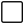 Die Einwilligung ist freiwillig. Aus der Nichterteilung oder dem Widerruf der Einwilligung entstehen keine Nachteile. Die Teilnahme ist freiwillig. Im Falle einer Nichteinwilligung müssen andere Kommunikationswege für die Betreuung der Schüler genutzt werden.Diese Einwilligung kann für die Zukunft jederzeit widerrufen werden. Im Falle des Widerrufs werden Sie nicht mehr an Videokonferenzen teilnehmen können. Soweit die Einwilligung nicht widerrufen wird, gilt sie für die Dauer der Schulzugehörigkeit.Gegenüber der Schule besteht ein Recht auf Auskunft über Ihre personenbezogenen Daten, ferner haben Sie ein Recht auf Berichtigung, Löschung oder Einschränkung, ein Widerspruchsrecht gegen die Verarbeitung und ein Recht auf Datenübertragbarkeit. Zudem steht Ihnen ein Beschwerderecht bei der Datenschutzaufsichtsbehörde, dem Landesbeauftragten für den Datenschutz zu.  [Ort, Datum]                                       [Unterschrift der Lehrkraft]